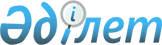 Қазақстан Республикасы Президентiнiң 1996 жылғы 3 маусымдағы N 3014 Жарлығымен бекiтiлген Қазақстан Республикасының мемлекеттiк қызметшiлерiне еңбек сiңiрген жылдарына проценттiк үстеме ақы төлеу үшiн мемлекеттiк қызмет стажы мен зейнетақы тағайындау үшiн еңбек сiңiрген жылдарын есептеудiң тәртiбi туралы ережеге толықтыру мен өзгерiс енгiзу туралы
					
			Күшін жойған
			
			
		
					Қазақстан Республикасы Президентiнiң Жарлығы 1998 жылғы 23 сәуiр N 3919. Күші жойылды - Қазақстан Республикасы Президентінің 2000.03.10. N 357 жарлығымен. ~U000357



          Қаулы етемiн:




          1. Қазақстан Республикасы Президентiнiң 1996 жылғы 3 маусымдағы
N 3014  
 U963014_ 
  Жарлығымен бекiтiлген Қазақстан Республикасының
мемлекеттiк қызметшiлерiне еңбек сiңiрген жылдарына проценттiк үстеме
ақы төлеу үшiн мемлекеттiк қызмет стажы мен зейнетақы тағайындау үшiн
еңбек сiңiрген жылдарын есептеудiң тәртiбi туралы ереженiң 1 тарауының
2-тармағы мынадай мазмұндағы 10) тармақшамен толықтырылсын:




          "10) Қазақстан Республикасы Парламентiнiң депутаты өкiлеттiгiн
жүзеге асырған уақыт кiредi";




          9) тармақшадағы "уақыт кiредi" сөздерi алынып тасталсын.




          2. Осы Жарлық қол қойылған күнiнен бастап күшiне енедi.





     Қазақстан Республикасының
         Президентi


					© 2012. Қазақстан Республикасы Әділет министрлігінің «Қазақстан Республикасының Заңнама және құқықтық ақпарат институты» ШЖҚ РМК
				